Notar Hermann Frey LL.M. 
Notarin Katja Frey
Zeppelinring 65, 88400 Biberach a. d. Riß
Telefon 07351 45 811 0 | Fax 07351 45 811 99 | kanzlei@notar-frey.de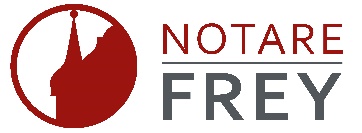 
Termin zur Beurkundung vereinbart auf:				  |  noch nicht vereinbart
vereinbart durch	 Veräußerer	  Erwerber

Entwurf übersenden: 	 nur an Veräußerer   unter Beifügung einer Fertigung für Erwerber
			 an Veräußerer und Erwerber: Einverständnis des Verkäufers liegt vorDer Entwurf soll übersandt werden 	 per Post	 per Fax 	 per Email1. Objekt / Vertragsgegenstand:Ort, Anschrift, Lage: _________________________________________________________________Grundbuch Blatt (wenn bekannt) ________________ Flurstücks Nr. (wenn bekannt) ______________ Zum Objekt gehört ein Stellplatz/eine Garage auf anderem Grundstück: Blatt _________________Bei Teilflächenveräußerung / Vermessung bitte Lageplan mit eingezeichneter Teilfläche beilegen.2. Kaufpreis: ______________________ EUR fällig  am ____________ oder  baldmöglichst nach Vorliegen der notwendigen Voraussetzungenzu zahlen auf: IBAN_________________________ BIC ______________ Bank _________________3. Zubehör: Mitverkauft und im Kaufpreis enthaltene Gegenstände  Einbauküche mit / ohne Elektrogeräte   Heizölvorrat   ______________________________________________________
Wert zusammen: ca. ______________________ EUR4. Übergabe des Grundbesitzes erfolgt am   ______________________Das Objekt 	 steht bereits leer  wird vom Verkäufer selbst genutzt, Auszugstermin: ___________ ist derzeit vermietet, Käufer übernimmt den Mietvertrag ist derzeit vermietet, Mietvertrag ist gekündigt, Räumungstermin: ________________ der Mieter hat eine Kaution gezahlt 	 der Mieter hat keine Kaution gezahlt5. Belastungen: Sofern Grundschulden eingetragen sind, was soll mit diesen geschehen? werden gelöscht 		 werden vom Käufer übernommen 	 beides soll möglich seinSind Restdarlehen abzulösen? 	 nein  sofern vorhanden Löschungsunterlagen mitbringen		 ja  der Verkäufer sollte dies vorab mit der Bank besprechen6. Kaufpreisfinanzierung: Wird der Käufer den Kaufpreis finanzieren? nein  ja, bei der _____________________________ (Bank) _________________ EUR (Betrag)(bitte Grundschuldformular der Bank vor dem Beurkundungstermin dem Notariat vorlegen)7. Zustand des Objektes Das Objekt wird im gegenwärtigen Zustand verkauft Folgende Sachmängel bestehen und sind vom Verkäufer zu beheben:_________________________________________________________________________________ Folgende Sachmängel bestehen und werden vom Käufer übernommen:_________________________________________________________________________________8. Energieausweis: 	 liegt bereits vor und wird/wurde an den Käufer übergeben liegt noch nicht vor, wird aber vom Verkäufer erstelltHinweis: Bei Gebäuden mit Baujahr 1977 und älter kann ein bedarfsorientierter Ausweis erforderlich sein, der z.B. durch einenEnergieberater zu erstellen ist; hier kann ein verbrauchsorientierter Ausweis ggf. nicht ausreichen10. Verwalter (bei WEG): ____________________________________________________________11. Sonstiges: Folgende weitere Vereinbarungen wurden getroffen (ggf. gesondertes Blatt beilegen):_________________________________________________________________________________Hinweise:Die aufgeführten Punkte sind Grundlage für jeden Kaufvertrag; bitte nehmen Sie sich dafür etwas Zeit und tragen Sie die aufgeführten Daten möglichst genau ein, damit wir Ihnen auch zeitnah einen Vertragsentwurf erstellen können.Bei der Beurkundung wird der Vertrag nicht nur vorgelesen, sondern der Inhalt erläutert. Sollten vorab weitere Dinge zu klären sein, stehen wir Ihnen gerne zur Verfügung.Bitte bringen Sie zur Beurkundung einen gültigen Personalausweis oder Reisepass mit.Unerlässlich ist die Angabe der 11-stelligen persönlichen Steueridentifikationsnummer, die Sie uns bitte vorab, spätestens bei Beurkundung mitteilen möchten. Diese Nummern finden Sie z.B. auf Ihrem letzten Steuerbescheid links oben.Daten zur Vorbereitung eines Kaufvertrags
(Zutreffendes bitte ankreuzen)

 Haus / Wohnung
 Garage / Stellplatz
 landwirtschaftl. Grundstück / Wald
 BauplatzDer Notar wird beauftragt, auf Grundlage der nachstehenden Daten einen Entwurf zu erstellen

________________, den _____________

__________________________________
(Unterschrift/en)(* Pflichtfelder)VeräußererEhegatte/weiterer VeräußererName*Vorname*GeburtsnameGeburtsdatum*PLZ und Wohnort*Straße und Hausnummer*BerufTelefon / FaxE-MailSteuer-ID Nr. (11-stellig)*(* Pflichtfelder)ErwerberEhegatte/weiterer ErwerberName*Vorname*GeburtsnameGeburtsdatum*PLZ und Wohnort*Straße und Hausnummer*BerufTelefon / FaxEmailSteuer-ID Nr. (11-stellig)*Erwerbsverhältnis (z.B. je 1/2)